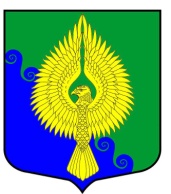 Внутригородское муниципальное образованиеСанкт-Петербургамуниципальный округ  ЮНТОЛОВОМуниципальный Совет(МС МО МО Юнтолово)6-го созываРЕШЕНИЕ«___» ________ 2021 года	 					             		№ ПРОЕКТО внесении изменений в Положение о порядке проведения конкурса на замещение должности Главы Местной Администрации внутригородского  муниципального образования Санкт-Петербурга муниципальный округ Юнтолово, утвержденное решением Муниципального Совета внутригородского муниципального образования Санкт-Петербурга муниципальный округ Юнтолово от 06.08.2019 № 02-03/14 «Об утверждении Положения «О порядке проведения конкурса на замещение должности Главы Местной Администрации внутригородского муниципального образования Санкт-Петербурга муниципальный округ Юнтолово»В связи с внесением изменений в Трудовой кодекс Российской Федерации от 30.12.2001 
№ 197-ФЗ, Федеральный закон от 02.03.2007 № 25-ФЗ «О муниципальной службе в Российской Федерации» и предложением Прокуратуры Приморского района Санкт-Петербурга от 19.04.2021 
№ 04-14-2021,Муниципальный Совет решил:1. Внести в Положение о порядке проведения конкурса на замещение должности Главы Местной Администрации внутригородского  муниципального образования Санкт-Петербурга муниципальный округ Юнтолово, утвержденное решением Муниципального Совета внутригородского муниципального образования Санкт-Петербурга муниципальный округ Юнтолово от 06.08.2019 № 02-03/14 «Об утверждении Положения «О порядке проведения конкурса на замещение  должности Главы Местной Администрации внутригородского муниципального образования Санкт-Петербурга муниципальный округ Юнтолово» (далее – Положение), следующие изменения:1.1. пункт 4.4.4. Положения изложить в следующей редакции: «4.4.4. Трудовую книжку или надлежащим образом заверенную копию трудовой книжки, и (или) сведения о трудовой деятельности, оформленные в установленном законодательством порядке;»;1.2. пункт 4.4.6. Положения изложить в следующей редакции:«4.4.6. Документ, подтверждающий регистрацию в системе индивидуального (персонифицированного) учета;»;1.3. пункт 4.4.9. Положения изложить в следующей редакции:«4.4.9. Заключение медицинской организации об отсутствии заболевания, препятствующего поступлению на муниципальную службу или ее прохождению (учетная форма № 001-ГС/у, утвержденная приказом Министерства здравоохранения и социального развития Российской Федерации от 14.12.2009 № 984-н);»;1.4. пункт 4.4.10. Положения признать утратившим силу.2. Решение вступает в силу после его официального опубликования.3. Контроль за исполнением настоящего решения оставляю за собой.Глава муниципального образования,исполняющий полномочияпредседателя Муниципального Совета							С.К. Гревцева